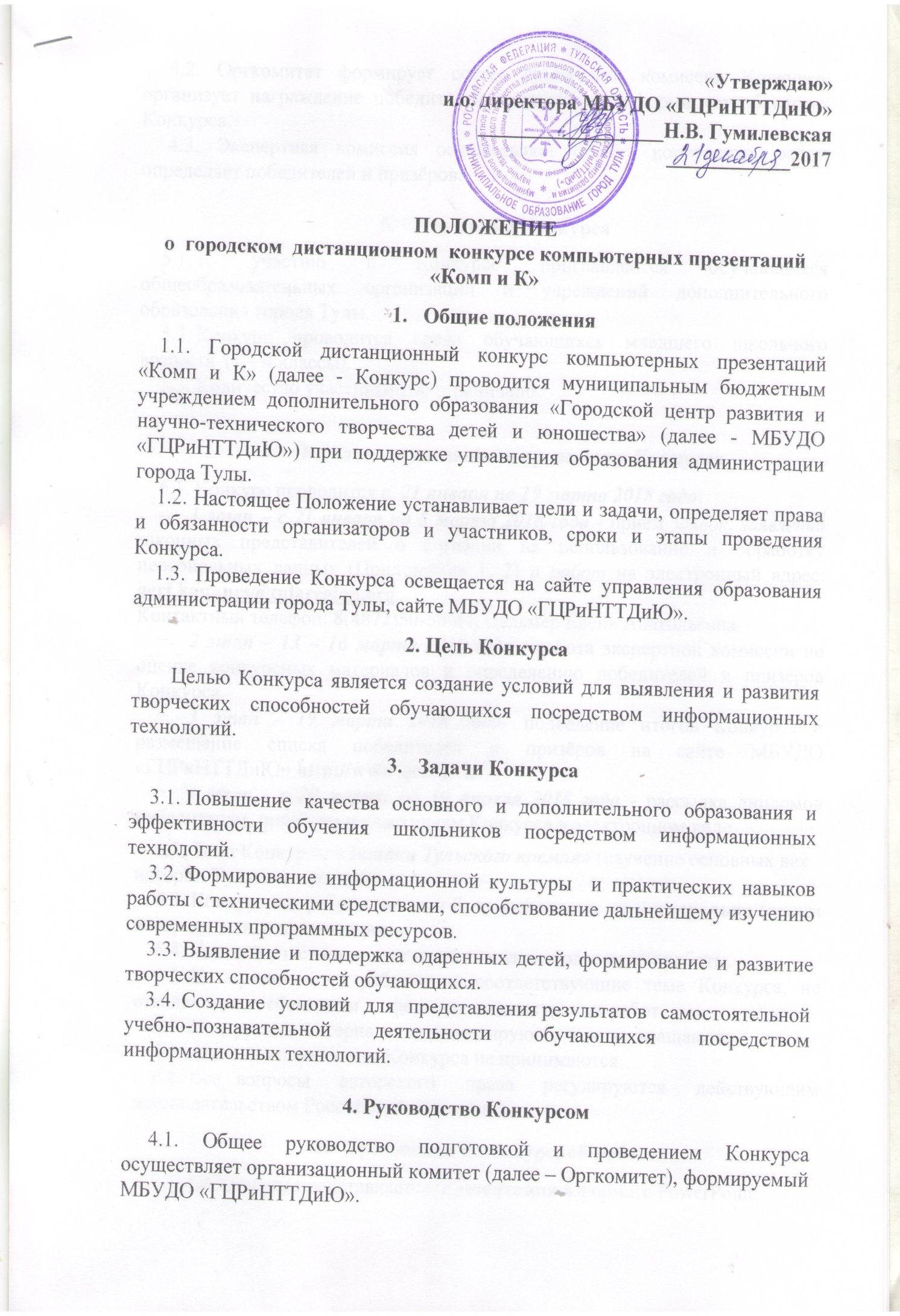 4.2. Оргкомитет формирует состав экспертной комиссии Конкурса, организует награждение победителей и призёров, информирует об итогах Конкурса.4.3. Экспертная комиссия осуществляет оценку конкурсных работ, определяет победителей и призёров.Участники Конкурса5.1. К участию в Конкурсе приглашаются обучающиеся образовательных организаций и учреждений дополнительного образования города Тулы. 5.2. Конкурс проводится среди обучающихся младшего школьного возраста  (1 – 4 классы).5.3.  Количество участников не ограничено. Порядок организации и проведения Конкурса Конкурс проводится с  21 января по 19 марта 2018 года:1 этап – с 21 января по 5 марта 2018 года - прием заявок, заявлений законных представителей о согласии на использование и обработку персональных данных (Приложения 1, 2) и работ на электронный адрес: gcrt.konkurs@tularegion.orgКонтактный телефон: 8(4872)50-50-84, Цельмер Елена Анатольевна. 2 этап – 13 - 16 марта 2018 года - работа экспертной комиссии по оценке конкурсных материалов и определению  победителей и призеров Конкурса. 3 этап - 19 марта 2018 года - подведение итогов Конкурса и размещение списка победителей и призёров на сайте МБУДО «ГЦРиНТТДиЮ» http://www.gcr71.ru4 этап - с 20 марта по 30 апреля 2018 года - рассылка дипломов победителям, призёрам и участникам Конкурса в электронном виде. Тема Конкурса: «Загадки Тульского кремля» (изучение основных вех истории Тульского кремля).  Конкурсные работы должны быть выполнены индивидуально (одним автором) в виде презентации. Каждый участник может представить не более одной работы.  Не принимаются работы, не соответствующие теме Конкурса, не отвечающие требованиям к оформлению конкурсных работ. Конкурсные материалы не рецензируются и не возвращаются. Апелляции по итогам Конкурса не принимаются. Все вопросы  авторского  права  регулируются  действующим  законодательством Российской Федерации.Требования к конкурсной работе7.1. На Конкурс представляется  презентация в формате Power Point. 7.2. Требования к презентации7.2.1. Содержание:Работа должна соответствовать выбранной теме.Объем презентации  - от 10 до 25 слайдов.Первый слайд - титульный лист (название Конкурса, тема Конкурса, тема презентации, фамилия и имя автора,  его возраст, класс, наименование образовательного учреждения, телефон и E-mail, фамилия, имя и отчество педагога-руководителя или консультанта (без сокращений). Второй слайд – план презентации, оформленный в виде гиперссылок на соответствующие слайды. Каждый последующий слайд должен содержать заголовок, изображение (фото, картинка, схема и т. п.), текст и управляющие кнопки. Содержание должно соответствовать поставленным дидактическим целям и задачам.  Обязательным является: соблюдение принятых правил орфографии, пунктуации, сокращений и правил оформления текста (отсутствие точки в заголовках и т.д.). отсутствие фактических ошибок, достоверность представленной информации;  лаконичность и максимальная информативность текста на слайде; завершенность (содержание каждой части текстовой информации должно быть логически завершено). На предпоследнем слайде указывается перечень используемых информационных  источников, активные и точные ссылки на все графические объекты; Последний слайд, по желанию автора, включает в себя фотографию и контактную информацию (электронная почта, телефон).7.2.2.  Визуальный и звуковой ряд:Рекомендуется использовать только оптимизированные изображения (например, уменьшение с помощью Microsoft Office Picture Manager, сжатие                        с помощью панели настройки изображения Microsoft Office).Изображения должны соответствовать содержанию и  возрастным особенностям аудитории.Изображения должны иметь хорошее качество:  контрастность изображения по отношению к фону; отсутствие «лишних» деталей на фотографии или картинке, яркость и контрастность изображения;   одинаковый формат файлов.Элементы музыкального ряда должны быть соответствующего качества (ненавязчивость музыки, отсутствие посторонних шумов).7.2.3. Текст:Текст должен хорошо читаться  на фоне слайда презентации.7.2.4. Дизайн и анимация:Все слайды должны быть выполнены в  едином стиле.Стиль графического, звукового, анимационного оформления презентации  должен соответствовать содержанию, теме презентации и нести смысловую нагрузку.Элементы слайдов могут иметь эффекты анимации. 7.2.5. Качество навигации:Элементы навигации  должны быть работоспособны.Использование навигации должно быть целесообразным и рациональным.Работы, содержащие компьютерные вирусы и ошибки, к участию                  в Конкурсе не допускаются и не рассматриваются.Отправка конкурсной работы8.1. Тема письма для отправки работы на Конкурс - «Конкурс компьютерных презентаций «Комп и К», фамилия участника». 8.2. Письмо должно содержать архив (форматы .zip, .rar) с файлами: заявка                  на участие в Конкурсе (Приложение 1), заявление законного представителя                     о согласии на использование и обработку персональных данных (Приложение 2) и конкурсная работа (презентация).8.3. В случае представления на конкурс презентации с использованием видео- и аудиоматериалов, в архивную папку необходимо приложить звуковые файлы и файлы используемых шрифтов.8.4. Максимальный размер письма с конкурсной работой – презентацией 25 Мб.8.5. Для каждой конкурсной работы формируется отдельное письмо.8.6. Электронный адрес для отправки конкурсных материалов: gcrt.konkurs@tularegion.orgКритерии оценки конкурсных работинтересное представление, оригинальность, красочность оформления, качество исполнения творческой работы;логичность изложения и полнота раскрытия темы;стиль, язык изложения материала (ясность, образность, лаконичность, лексика, грамматика);эстетичность работы;соблюдение требований к презентации;использование современных технологий (мультимедиа);количество используемых возможностей программы Power Point (вставка текста, фото, звука, объектов WordArt, анимации на смену слайдов и на отдельные  объекты, использование гиперссылок и управляющих кнопок и т.п.);эргономичность, удобная навигация, удобный режим смены слайдов;интерактивность презентации (эффективность использования триггеров, гиперссылок, кнопок), удобство использования;дизайн презентации, цветовое и звуковое оформление представление информации на слайдах с точки зрения восприятия аудиторией.Подведение итоговИтоги Конкурса подводит экспертная комиссия и определяет победителя (1 место) и призеров (2 и 3 места).Победители, призеры и участники Конкурса награждаются дипломами в электронном виде, которые направляются на адрес электронной почты, указанный в заявке.Приложение 1 к Положению  о городском дистанционном конкурсе компьютерных презентаций «Комп и К»ЗАЯВКА на участие в городском дистанционном конкурсекомпьютерных презентаций «Комп и К»Образовательная  организация  (полностью)_________________________________________________________________________________________Директор____________________                        ______________________                             (подпись)                                                                             (ФИО)Приложение  2                                                                                            к Положению  о   городском дистанционном конкурсе компьютерных презентаций «Комп и К»Заявление о согласии на использование персональных данныхЯ,______________________________________________________________________,                    (ФИО законного представителя несовершеннолетнего гражданина)в соответствии с требованиями ст. 9 Федерального закона РФ от 27 июля 2006г.                №152-ФЗ «О персональных данных» подтверждаю свое согласие на обработку муниципальным бюджетным учреждением дополнительного образования «Городской центр развития и научно-технического творчества детей и юношества» (далее - Оператор) персональных данных (фамилии, имени, отчества, даты и места рождения, адреса) моего(ей) несовершеннолетнего(ей) сына (дочери):Я согласен(а), что персональные данные моего(ей) несовершеннолетнего(ей) сына (дочери) будут использоваться при организации, проведении и подведении итогов в городском дистанционном конкурсе компьютерных презентаций «Комп и К», а также для размещения итоговой информации на официальных сайтах управления образования администрации города Тулы и муниципального бюджетного учреждения дополнительного образования «Городской центр развития и научно-технического творчества детей и юношества». Разрешаю размещение фотографий моего ребенка во время проведения Конкурса и использование изображений при наполнении информационных ресурсов.Я проинформирован(а), что под обработкой персональных данных понимаются действия (операции) с персональными данными, включая сбор, систематизацию, накопление, хранение, уточнение (обновление, изменение), использование, распространение (в том числе передачу), обезличивание, блокирование. Уничтожение персональных данных производится Оператором в рамках исполнения действующего законодательства Российской Федерации.Настоящее согласие действует со дня подписания до дня отзыва
в письменной форме.Ф.И.  обучающегося (полностью и разборчиво)Класс, возрастФИО (полностью), должность руководителя (педагога)Название  работыТема  работыАдрес электронной почты (разборчиво)Контактный телефон(Ф.И.О. несовершеннолетнего гражданина)(документ, удостоверяющий личность несовершеннолетнего гражданина, серия, номер, кем и когда выдан)_________________________________________________(Дата)(Фамилия, инициалы законного представителя несовершеннолетнего гражданина)(Подпись)